Lesson 15 Practice ProblemsHere is a graph of a trigonometric function. Which equation could define this function?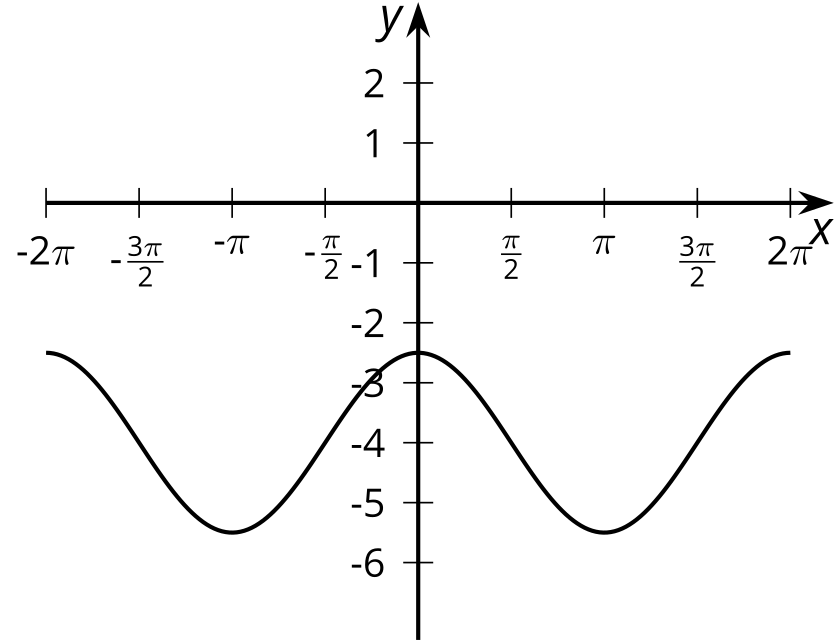 Select all the functions that have period .Sketch a graph of .Compare the graph of  to the graph of . How are the two graphs alike? How are they different?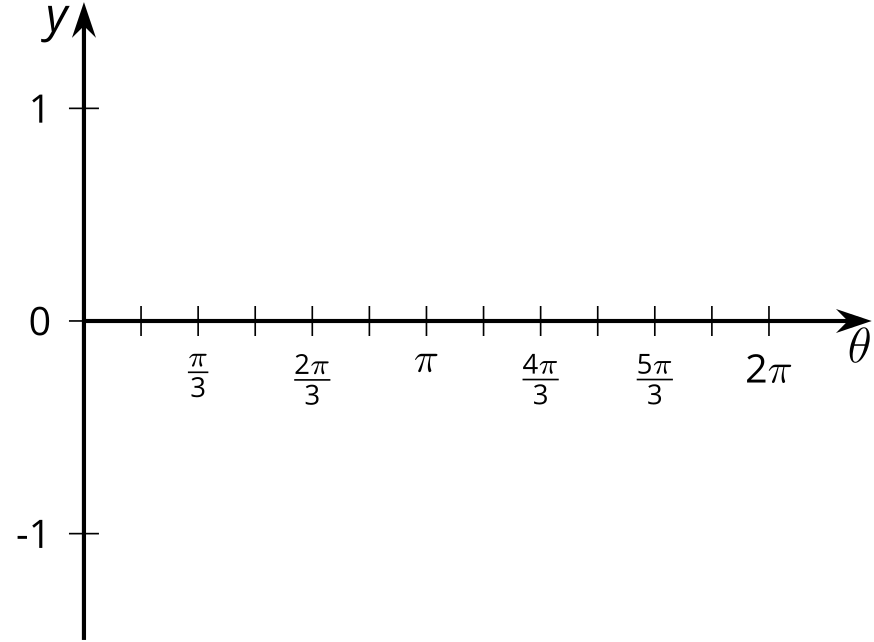 The functions  and  are given by  and . How are the graphs of  and  related? Here is a point at the tip of a windmill blade. The center of the windmill is 6 feet off the ground and the blades are 1.5 feet long.Write an equation giving the height  of the point  after the windmill blade rotates by an angle of . Point  is currently rotated  radians from the point directly to the right of the center of the windmill.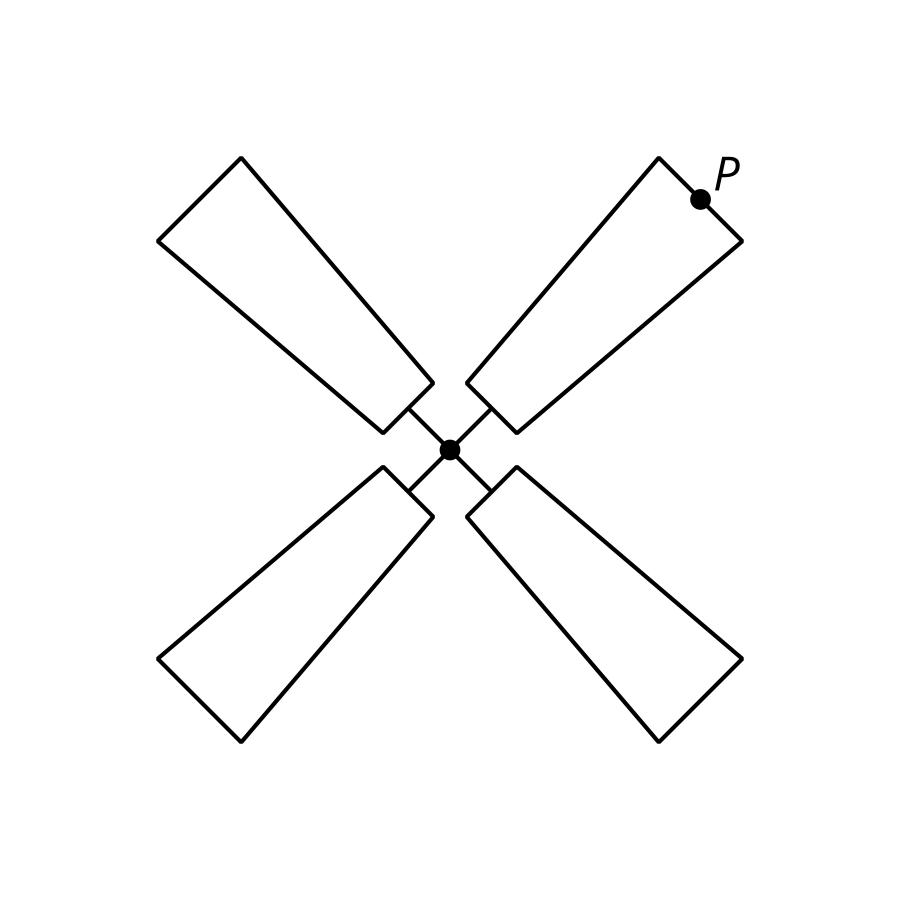 (From Unit 6, Lesson 14.)The coordinates of  are .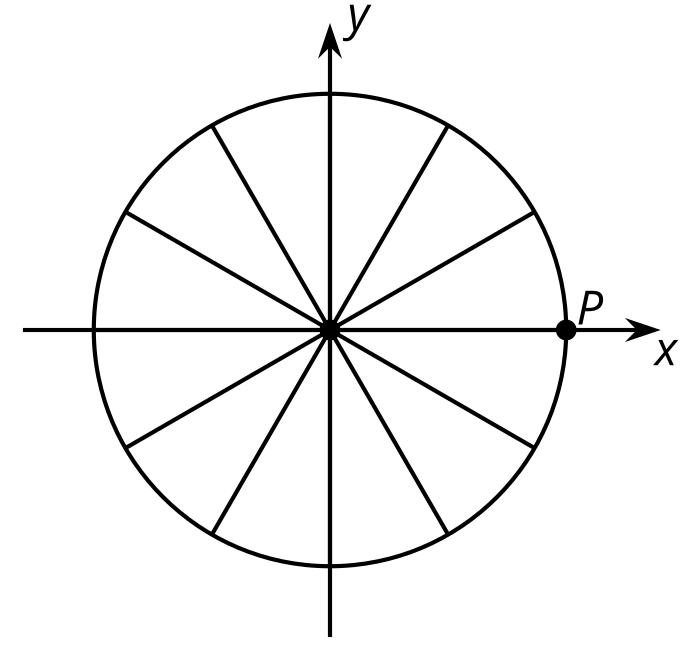 If the wheel makes a  rotation counterclockwise around its center, what radian angle does  rotate through?If the wheel makes a  rotation counterclockwise around its center, what radian angle does  rotate through?(From Unit 6, Lesson 3.)A Ferris wheel has a radius of 95 feet and its center is 105 feet above the ground. Which statement is true about a point on the Ferris wheel as it goes around in a circle?It is 85 feet off the ground once in quadrant 1 and once in quadrant 2. It is is 85 feet off the ground once in quadrant 2 and once in quadrant 3. It is 85 feet off the ground once in quadrant 3 and once in quadrant 4. It is 85 feet off the ground once in quadrant 4 and once in quadrant 1. (From Unit 6, Lesson 7.)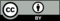 © CC BY 2019 by Illustrative Mathematics®